.VINE RIGHT, DIAGONAL KICK, TOGETHER, DIAGONAL KICK, TOGETHER, DIAGONAL KICKVINE LEFT, DIAGONAL KICK, TOGETHER, DIAGONAL KICK, TOGETHER, SCUFFFORWARD SHUFFLES, FORWARD WALKSJAZZ SQUARE, TOGETHER, TO THE LEFT MILITARY PIVOT, STOMPSREPEATDouble Xl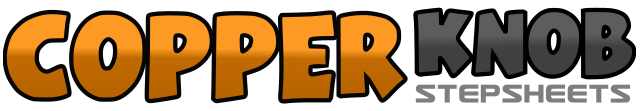 .......Count:32Wall:2Level:Beginner west coast swing line/contra dance.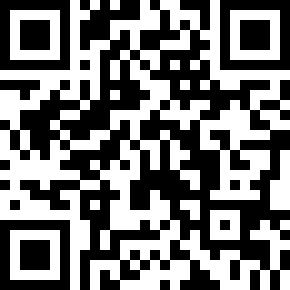 Choreographer:Rick Bates (USA) & Deborah Bates (USA)Rick Bates (USA) & Deborah Bates (USA)Rick Bates (USA) & Deborah Bates (USA)Rick Bates (USA) & Deborah Bates (USA)Rick Bates (USA) & Deborah Bates (USA).Music:Down to My Last Teardrop - Tanya TuckerDown to My Last Teardrop - Tanya TuckerDown to My Last Teardrop - Tanya TuckerDown to My Last Teardrop - Tanya TuckerDown to My Last Teardrop - Tanya Tucker........1-2Step to the right on right foot; cross left foot behind right and step3-4Step to the right on right foot; kick left foot forward and diagonally to the right5-6Step left foot next to right; kick right foot forward and diagonally to the left7-8Step right foot next to left; kick left foot forward and diagonally to the right9-10Step to the left on left foot; cross right foot behind left and step11-12Step to the left on left foot; kick right foot forward and diagonally to the left13-14Step right foot next to left; kick left foot forward and diagonally to the right15-16Step left foot next to right; scuff right foot next to left17&18Shuffle forward (right, left, right)19&20Shuffle forward (left, right, left)21-22Step forward on right foot; step forward on left foot23-24Step forward on right foot; step forward on left foot25-26Cross right foot over left and step; step back on left foot27-28Step to right on right foot; step left foot next to right29-30Step forward on right foot; pivot ½ turn to the left on ball of right foot and shift weight to left foot31-32Stomp forward on right foot; stomp left foot next to right